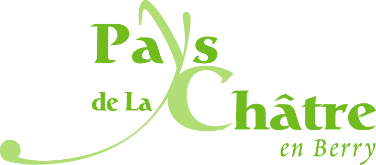 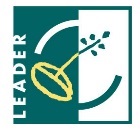 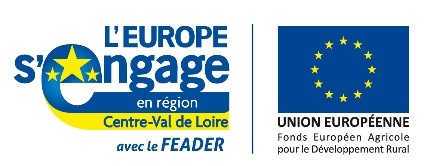 Programme européen LEADER 2014-2020GAL du Pays de La Châtre en Berry“Développons nos filières économiques en s’appuyantsur le potentiel humain, naturel et culturel du territoire”FICHE PROJETDate de réception de la fiche projet:1· Identification du porteur de projet2 · Présentation du Projet3 · Mise en réseau et partenariat4 · Echéancier du projet5 · Budget prévisionnel du projetIntitulé du projet StructureNom ou raison sociale :Adresse :Nature juridique :N° SIRET / n° PACAGE / n° association :Assujettissement à la TVA :          oui                           nonStructureNom ou raison sociale :Adresse :Nature juridique :N° SIRET / n° PACAGE / n° association :Assujettissement à la TVA :          oui                           nonReprésenté légalement par :Nom :Fonction :Téléphone :Fax :Courriel :Dossier suivi par :Nom :Fonction :Téléphone :Fax :Courriel : Domaine d’activité et public visé Localisation géographique (commune, département, ...)Thématiques LEADERFiche action n°1 : Valorisation et promotion du territoire et de ses potentialitésFiche action n°2 : Soutien et expérimentation de démarches d’accueil et d’accompagnement(des jeunes, des entreprises, des télétravailleurs, …)Fiche action n°3 : Structuration de filières valorisant les ressources territoriales (alimentaire et non alimentaire) et développement de l’économie de proximitéFiche action n°4 : Structuration et développement d’une filière touristique originale fondée sur le lien «nature-culture»Fiche action n°5 : CoopérationContexte Objectifs Descriptif du projet et des actions envisagéesImpacts attendus Valorisation des actions envisagées (restitution, communication, …)Nom ou raison sociale :Nature juridique :Secteur d’activité :Nom ou raison sociale :Nature juridique :Secteur d’activité :Date de commencement de l’opération : Date d’achèvement de l’opération : Tranches prévisionnelles des actions :DEPENSESMontants des dépenses (€)RECETTESMontant des recettes (€)%Acquisition de matériel :Contreparties Publiques NationalesContreparties Publiques NationalesAutres investissements matériels :EtatPrestations de services :Conseil Régional Centre - Val de LoireFrais salariaux :Conseil Départemental de l’IndreCharges de structure (15% des frais salariaux) :Communauté de Communes Frais de missionCommunesCommunication et promotion :AutresAutres dépenses : TOTAL DES CONTREPARTIES PUBLIQUES TOTAL DES CONTREPARTIES PUBLIQUESTOTAL DES DEPENSES ELIGIBLES SUBVENTION LEADER SUBVENTION LEADERTOTAL DES DEPENSES INELIGIBLESAutofinancementAutofinancementTOTAL DES DEPENSES (€)TOTAL DES RECETTESTOTAL DES RECETTESAvis technique du GAL (A remplir par l’équipe technique du GAL)Date du Comité de programmation :